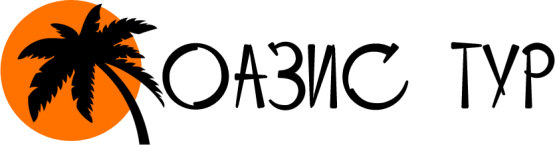 Х У Н Ь Ч У Н Ь          Цена на тур действительна на период с 20.06.19. по 31.08.193 дня/2 ночи«Мандарин», «Цзи Хао» - 4300 руб + 310 юаней«Шенхао», «Уди», «Юйшеньху», «Торговля», «Кун Лун» - 4300 руб + 320 юаней«Туманган», «Шеньбо» - 4300 руб + 360 юаней«Тисян» - 4300 руб + 420 юаней «Хилтон» - 4300 руб + 420 юаней4 дня/3 ночи«Мандарин», «Цзи Хао» - 4300 руб + 310 юаней«Шенхао», «Уди», «Юйшеньху», «Торговля», «Кун Лун» - 4400 руб + 390 юаней«Туманган», «Шеньбо» - 4400 руб + 450 юаней«Тисян» - 4400 руб + 540 юаней «Хилтон» - 4400 руб + 540 юаней5 дней/4 ночи«Мандарин», «Цзи Хао» - 4300 руб + 310 юаней«Шенхао», «Уди», «Юйшеньху», «Торговля», «Кун Лун» - 4500 руб + 460 юаней«Туманган», «Шеньбо» - 4500 руб + 540 юаней«Тисян» - 4500 руб + 660 юаней «Хилтон» - 4500 руб + 660 юаней 6 дней/5 ночей«Мандарин», «Цзи Хао» - 4300 руб + 310 юаней«Шенхао», «Уди», «Юйшеньху», «Торговля», «Кун Лун» - 4600 руб + 530 юаней«Туманган», «Шеньбо» - 4600 руб + 630 юаней«Тисян» - 4600 руб + 780 юаней «Хилтон» - 4600 руб + 780 юаней 7 дней/6 ночей«Мандарин», «Цзи Хао» - 4300 руб + 310 юаней«Шенхао», «Уди», «Юйшеньху», «Торговля», «Кун Лун» - 4700 руб + 600 юаней«Туманган», «Шеньбо» - 4700 руб + 720 юаней«Тисян» - 4700 руб + 900 юаней «Хилтон» - 4700 руб + 900 юаней8 дней/7 ночей«Мандарин», «Цзи Хао» - 4300 руб + 310 юаней«Шенхао», «Уди», «Юйшеньху», «Торговля», «Кун Лун» - 4800 руб + 670 юаней«Туманган», «Шеньбо» - 4800 руб + 810 юаней«Тисян» - 4800 руб + 1020 юаней «Хилтон» - 4800 руб + 1020 юаней 9 дней/8 ночей«Мандарин», «Цзи Хао» - 4300 руб + 310 юаней«Шенхао», «Уди», «Юйшеньху», «Торговля», «Кун Лун» - 4900 руб + 740 юаней«Туманган», «Шеньбо» - 4900 руб + 900 юаней«Тисян» - 4900 руб + 1140 юаней «Хилтон» - 4900 руб + 1140 юаней10 дней/9 ночей«Мандарин», «Цзи Хао» - 4300 руб + 310 юаней«Шенхао», «Уди», «Юйшеньху», «Торговля», «Кун Лун» - 5000 руб + 810 юаней«Туманган», «Шеньбо» - 5000 руб + 990 юаней«Тисян» - 5000 руб + 1260 юаней «Хилтон» - 5000 руб + 1260 юанейДополнительно:  туристами самостоятельно оплачивается 20 юаней транспортный сбор! Оплата юаней производится в КНР, либо в РФ по курсу ЦБ РФ на день оплаты +2%Первый день Сбор по домам. В Артеме посадка в рейсовый автобус, отправление на автопереход «Краскино» (время в пути 4 часа). Прибытие на автопереход. Прохождение   пограничного и таможенного контроля. Отправление в г.Хуньчунь (время в пути 15 минут). Прибытие в г.Хуньчунь. Размещение в гостинице. Ужин (если предусмотрен отелем).Свободные дни Завтрак. Свободное время. Ужин (если предусмотрен отелем).Последний день Завтрак. Ориентировочно в 11:00 (время местное) выезд на автовокзал. Посадка в автобус. Отправление на автопереход. Прохождение пограничного и таможенного контроля.  Отъезд в г.Артем. Отвоз по домам.